RKP: 24086Matični broj:	01740024OIB: 22515399253Grad: ZAGREB				Ulica DR.LUJE NALETILIĆA 1					Razina: 11Razdjel: 109Šifra djelatnosti: 8423Šifra grada: 133Oznaka Razdoblja: 01.01.-31.12.2023.Zakonski predstavnik: Smiljka Baranček			B I LJ E Š K EUZ GODIŠNJE FINANCIJSKO IZVJEŠĆE 01.01.-31.12.2023.UVOD:Osnovna djelatnost : izobrazbaB I L J E Š K E UZ BILANCU SA STANJEM 31.12.2023. GODINEBILJEŠKA BROJ 1.ŠIFRA B001 - IMOVINAStanje imovine na dan 31. 12. 2023. g. iznosi 914.714,54 EurŠIFRA B002 – NEFINANCIJSKA IMOVINAUkupna vrijednost nefinancijske imovine na dan 31. prosinca 2023. godine iznosi ukupno 878.211,96 Eur i veća je za 1,90% u odnosu na stanje 01. siječnja 2023., a odnosi se na:ŠIFRA 01 Neproizvedena dugotrajna imovina u iznosu 821.633,89 EurŠIFRA 02 Proizvedena dugotrajna imovina u iznosu 56.578, EurBILJEŠKA BROJ 2.ŠIFRA 1 - FINANCIJSKA IMOVINAFinancijska imovina koja ukupno iznosi 36.502,58 Eur i uvećana je za 12,2 % u odnosu na početno stanje.Financijska imovina odnosi se na novac u banci i blagajni -     ŠIFRA 11 u iznosu 1.369,90Eur financijska imovina odnosi se na novac u banci i blagajni ŠIFRA 12  ostala potraživanja obračun bolovanja preko 42 dana i ozljeda na radu, te potraživanja za refundaciju KOPPA u iznosu od 4.378,48 Eur .-     ŠIFRA 16 potraživanja za prihode poslovanja u iznosu 176,26 Eur-     ŠIFRA 19 rashodi budućih razdoblja u iznosu 30.577,94EurBILJEŠKA BROJ 3.ŠIFRA 23 OBVEZE ZA RASHODE POSLOVANJAObveze za  rashode poslovanja  iskazane su u ukupnom iznosu od 40.941,76 EurŠIFRA 234 OBVEZE ZA FINANCIJSKE RASHODEObveze za financijske rashode iskazane su u ukupnom iznosu od 152,67 EurŠIFRA 239 OSTALE TEKUĆE OBVEZE iskazane su u ukupnom iznosu od 4.378,48EurBILJEŠKA BROJ 4.REZULTAT POSLOVANJAUkupno ostvareni manjak prihoda poslovanja na dan 31.12.2023. iznosi 4.807,28EurB I LJ E Š K EUZ IZVJEŠTAJ OPRIHODIMA I RASHODIMA, PRIMICIMA I IZDACIMA ZA RAZDOBLJE01.01.– 31.12.2023. GODINEŠIFRA 6 - PRIHODI POSLOVANJAOstvareni prihodi poslovanja tekuće godine na dan 31. prosinca 2023. godine, u iznosu od 369.647,05 Eur, veći su za 31,1% od ostvarenog u izvještajnom razdoblju prethodne godine, zbog više doznačenih sredstava iz Državnog proračuna.ŠIFRA 64 – PRIHODI OD FINANCIJSKE IMOVINEU iznosu od  0,16Eur kao:prihodi od kamata na oročena sredstva i depozite po viđenju u iznosu  0,16 EurŠIFRA 66 – PRIHODI OD PRODAJE PROIZVODA I ROBE TE PRUŽENIH                     USLUGA I PRIHODI OD DONACIJAU iznosu od  2.811,56 Eur kao:prihodi od prodaje proizvoda i robe te pruženih usluga u iznosu  2.811,56 EurŠIFRA 67 – PRIHODI IZ NADLEŽNOG PRORAČUNAU iznosu od  366.734,32 Eur kao:prihodi  iz nadležnog proračuna u iznosu 366.734,32 EurŠIFRA 3 - RASHODI POSLOVANJARashodi poslovanja tekuće godine na dan 31. prosinca 2023. godine, u iznosu od 366.895,07 Eur,  veći su za 36,3% od ostvarenog u izvještajnom razdoblju prethodne godine.ŠIFRA 31 – RASHODI ZA ZAPOSLENEU iznosu od  267.027,58 Eur kao:rashodi za zaposlene u iznosu 267.027,58 EurŠIFRA 32 – MATERIJALNI RASHODIU iznosu od  99.425,55Eur kao:materijalni rashodi u iznosu 99.425,55 EurŠIFRA 34 – FINANCIJSKI RASHODIU iznosu od  441,94 Eur kao:rashodi bankarskih usluga i usluga platnog prometa u iznosu 441,94 EurŠIFRA Y006 – MANJAK PRIHODAOstvaren je manjak prihoda poslovanja u iznosu od 6.849,47Eur.Višak prihoda preneseni iznosi 2.042,19 Eur.Manjak prihoda raspoloživ u sljedećem razdoblju iznosi 4.807,28 Eur.Sukladno Pravilniku o proračunskom računovodstvu članak. 82 izvršena je obvezna korekcija rezultata na nefinancijskoj imovini u iznosu od 8.853,51‬ Eur.B I LJ E Š K EUZ IZVJEŠTAJ O PROMJENAMA U VRIJEDNOSTI I OBUJMUIMOVINE I OBVEZA ZA RAZDOBLJE– 31.12.2023. GODINEŠIFRA P016 - PROMJENE U OBUJMU NEFINANCIJSKE IMOVINEU iznosu od 7.543,25 Eur s osnova prijenosa imovine bez naknade, a odnosi se na nabavu od Ministarstva pravosuđa i uprave	- Odluka MPU o prijenosu informatičke opreme vrijednosti 7.543,25 EurB I LJ E Š K EUZ IZVJEŠTAJ O OBVEZAMA-  31.12.2023. GODINEstanje obveza na kraju izvještajnog razdoblja (ŠIFRA V006) iznosi: 41.133,59 Eur od čega se:na nedospjele obveze   	   41.063,62   EurNedospjele obveze odnose se na:-	Obveze za zaposlene u iznosu			  23.480,34 Eur-	Obveze za materijalne rashode u iznosu		  12.860,30 Eur-	Obveze za ostale financijske rashode u iznosu	       152,67 Eur-	Ostale tekuće obveze u iznosu		               4.378,48 Eur- 	Obveze za nabavu nefinancijske imovine		       191,83 Eur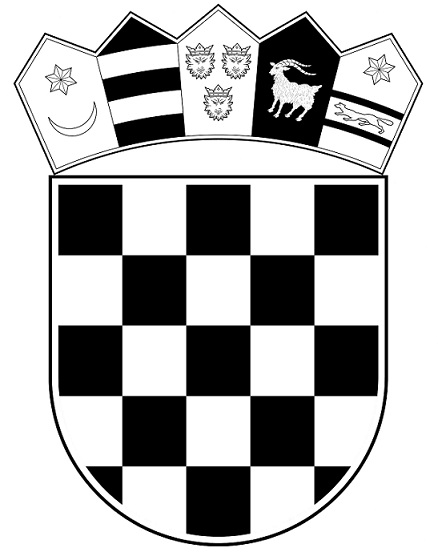 REPUBLIKA HRVATSKAMINISTARSTVO PRAVOSUĐA I UPRAVE      UPRAVA ZA ZATVORSKI SUSTAV                          I PROBACIJU             Centar za izobrazbu u Zagrebu